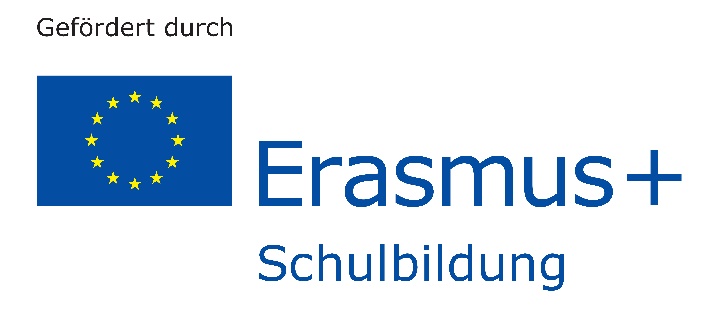 Mónika Szántó-KülitsLesson planTopic / Title: 			GlobalisationGoals: At the end of three lessons students:will be familiar with the other students’ names and the countries they are from,will acquire what globalisation means,will know what we can thank to globalisation,will have their own opinion if it is bad or good for humanity,will be able to list/recite different kinds of famous brands,will get to know the history of Coca-Cola, McDonald’s, potato chips and jeans,will able to tell anybody what kind of products are due to globalisation,will be able to share their own points of views about the topic with the help of all the written, spoken and listened materialsLesson 1Lesson 2.Lesson 3.TimeStageProcedureAimInteraction PatternsSkillsMaterialsComments5’Warm-upStudents sit in two rows facing each other and introduce themselves to each othergetting to know each otherWhole groupSpeakingWarm-upStudents sit in two rows facing each other and introduce themselves to each othergetting to know each otherWhole groupSpeaking5’Pre-speakingStudents give their names and the name of an object beginning with the initial of their first names. The next one repeats the others’ names and the given objects, as well. In the end they give their own ones, too. to learn the names of the group membersWhole groupSpeaking30’While-speakingSpeed dating: Students talk for 1 minute about themselves then the others can ask questions for 1 minuteto talk about themselves and understand each otherWhole groupSpeaking and listeningtimer on laptops or projector5’Post-speakingStudents share the information they found the most interesting while talking to the othersto give feedback on what they have heard from the othersWhole groupSpeakingTimeStageProcedureAimInteraction PatternsSkillsMaterialsCommentsWarm-upThe group is divided into 3 smaller groups. They need to find out the meaning of globalisation (by the help of given text)in the end they share their thoughts with the othersto brainstorm words relating globalisationgive/create a definition of globalisationgroup workwhole groupspeaking, reading and writingProjector and a sheet of paperText form a leaflet of European Commission about International Trade10’Warm-upThe group is divided into 3 smaller groups. They need to find out the meaning of globalisation (by the help of given text)in the end they share their thoughts with the othersto brainstorm words relating globalisationgive/create a definition of globalisationgroup workwhole groupspeaking, reading and writingProjector and a sheet of paperText form a leaflet of European Commission about International Trade5’Pre-Reading/ Students collect brand names they know like (McDonald’s, Subway, Benetton, Adidas, Phillips, Pepi-Cola…)brainstorm:
 to find as many brand names as they rememberwhole groupspeakingsheet of paper,or laptops20’While-Reading/ListeningReading the story of McDonald’s, Potato chips and Jeans (each group is given a different text)writing down the most important facts about the story they are givengetting to know the history of famous brands and productsgroup workreading, speaking, writingsheet of papertexts from: Jeans: https://en.islcollective.com/english-esl-worksheets/McDonald’s, Potato chips: A first look at the USA /A cultural reader10’Post-reading/ListeningTelling the others what they got to know about the given topicsfeedback on the stories they have readwhole groupspeaking, listeningTimeStageProcedureAimInteraction PatternsSkillsMaterialsCommentsWarm-upStudents have to ask questions about others’ eating, drinking habits at a party (Students create questions on their own)Discussing the resultsgetting vocabulary of fast food and fizzy drinkswhole workspeaking and writinga sheet of paper10’Warm-upStudents have to ask questions about others’ eating, drinking habits at a party (Students create questions on their own)Discussing the resultsgetting vocabulary of fast food and fizzy drinkswhole workspeaking and writinga sheet of paper10’Listening/pre-readingWatching a video about the history of Coca-Colagetting to know the history of Coca-Cola, individual workwhole grouplistening, reading and writinglaptop, projectora sheet of paperhttps://app.fluentize.com/lesson/animated-history-coca-colaT/F comprehension check10’While-Reading/
ListeningStudents are divided into 3 smaller groups and get the shortened text of the video made into a gapfilling exercisedeepen the vocabulary of the invention reading, writing, speakinga sheet of papergapfilling excercise10’Post-reading/
SpeakingStudents are in 3 groups and given three pictures of brand names, they have to group them according to their typeschecking students knowledge of brands and their typesgroup workspeaking, listeningcoloured pictures5’Post - speakingsummarise the newly acquired knowledge about the products we can thank to globalisationfeedback on the newly learnt vocabularywhole groupspeaking